WINTER!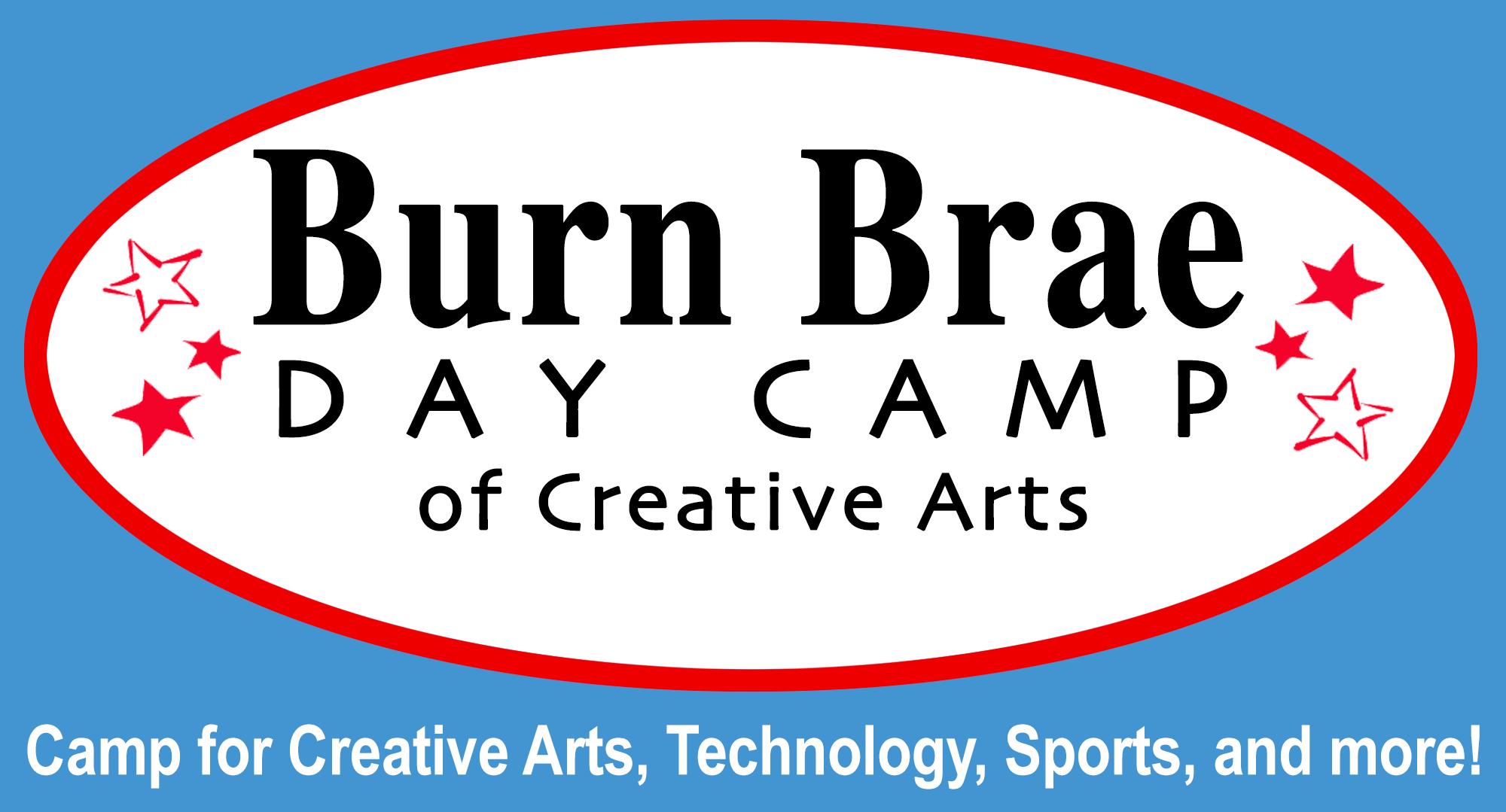 Rock Band Jam!!For Vocalists and/or Instrumentalists- Ages 7 to 15 –All levels of students in the community are welcome…     from beginner to experienced!Come join us for a favorite Burn Brae Day Camp activity with our long-time, professional Rock Band teacher/performer/composer – Jay KlalesStudents will have a Rock Band performance for family and friendson March 11 at 4:00 pm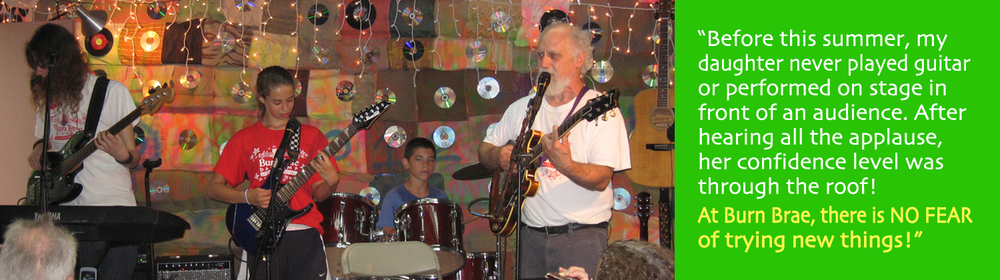 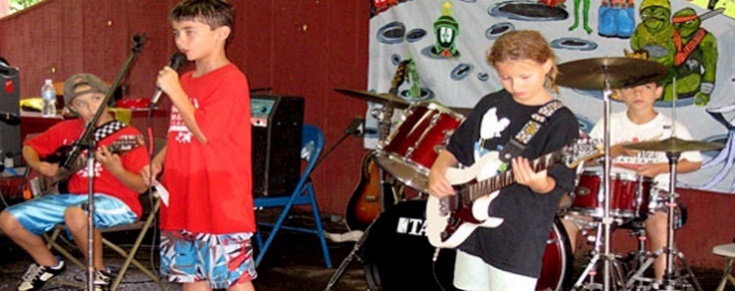 Instrument to be supplied by child – except drums and keyboard.Questions? Call 215-657-3388 or burnbraedaycamp@aol.comMake checks payable to “Burn Brae Day Camp” and mail to: Burn Brae 1405 Twining Rd, Dresher, PA 19025or call with a credit card. REGISTER ONLINE! http://www.burnbraedaycamp.com/rock-band-jam-saturdays/